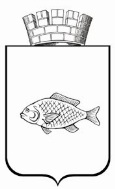 ИШИМСКАЯ ГОРОДСКАЯ ДУМАРЕШЕНИЕ26.01.2023                                                                                                         №169В соответствии с Федеральным Законом от 21.12.2001 № 178-ФЗ «О приватизации государственного и муниципального имущества», Положением о порядке и условиях приватизации муниципального имущества муниципального образования городской округ город Ишим, утвержденным решением Ишимской городской Думы от 31.03.2016 № 41, Ишимская городская ДумаРЕШИЛА:Внести в решение Ишимской городской Думы от 27.10.2022 №151 «Об утверждении прогнозного плана приватизации муниципального имущества города Ишима на 2023 год» следующие изменения:приложение к решению дополнить пунктами 3-26 следующего содержания:Опубликовать настоящее решение в газете «Ишимская правда», в сетевом издании «Официальные документы города Ишима» (www.ishimdoc.ru), разместить на официальном сайте муниципального образования городской округ город Ишим ishim.admtyumen.ru и на официальном сайте РФ www. torgi.gov.ru.Контроль за исполнением настоящего решения возложить на постоянную комиссию Ишимской городской Думы по бюджету, экономике и                        предпринимательству.Глава города                                                                                         Ф.Б. ШишкинО внесении изменений в решение Ишимской городской Думы от 27.10.2022 № 151 «Об утверждении прогнозного                        плана приватизации муниципального имущества города Ишима на 2023 год»3Легковой седан ГАЗ-3102, идентификационный номер (VIN) ХТН31020011060741, год изготовления 2001, модель, N двигателя 40620D13066564, шасси отсутствует, кузов N 31020010116500, цвет кузова белый, ПТС 72 ТУ 744212 от 04.11.2021посредством публичного предложенияI квартал4Агрегат отопительный tecnoclimaпосредством публичного предложенияI квартал5Агрегат отопительный tecnoclimaпосредством публичного предложенияI квартал6Автоматическая система дозирования «ДИКМА КОМПЛЕКСОН-6»посредством публичного предложенияI квартал7Котел водогрейный RS-A600посредством публичного предложенияI квартал8Котел водогрейный RS-A600посредством публичного предложенияI квартал9Насос WILOпосредством публичного предложенияI квартал10Насос WILOпосредством публичного предложенияI квартал11Насос WILOпосредством публичного предложенияI квартал12Насос WILOпосредством публичного предложенияI квартал13Насос WILOпосредством публичного предложенияI квартал14Насос WILOпосредством публичного предложенияI квартал15Насос WILOпосредством публичного предложенияI квартал16Насос WILOпосредством публичного предложенияI квартал17Теплообменник пластинчатый посредством публичного предложенияI квартал18Теплообменник пластинчатый посредством публичного предложенияI квартал19ГРПШ – 400 с редуктором РДНК-400посредством публичного предложенияI квартал20УАЗ - 396259 специальный а/м, идентификационный номер (VIN) ХТТ39625930036762, год изготовления 2003, модель, № двигателя УМЗ-421800№20905246, шасси № 37410020157590, кузов № 37410020223663, цвет кузова белая ночь, ПТС 73КН635076 от 05.01.2003посредством публичного предложенияI квартал21Автомобиль  NISSAN TEANA легковой седан, VIN Z8NBBUJ329S001941, № двигателя VQ25 459808A, № кузова Z8NBBUJ329S001941, № шасси отсутствует, год изготовления 2009, цвет черный, ПТС 72ОР264228 от 17.01.2017аукционI квартал22DAEWOO NEXIA 1.6L GLE, легковой, идентификационный номер VIN XWB3K32CDBA252002,  категория ТС  - В, год изготовления 2011, модель,№ двигателя F16D3 9029301, шасси отсутствует, кузов № XWB3K32CDBA252002, цвет кузова вишневый, ПТС 45УО976920 от 20.09.2011аукционI квартал23ГАЗ САЗ 350702, грузовой самосвал, идентификационный номер VIN ХТН531400М1388338, категория ТС – С, год изготовления 1991, модель, № двигателя 5327-203822, шасси 1388338, кузов отсутствует, цвет кузова синий, ПТС 72КВ756239 от 18.03.2004аукционI квартал24Автобус для перевозки детей КАВЗ 4238-45, идентификационный номер VIN Z7N423845D0002519, год изготовления 2013, модель, № двигателя 6ISBe4 210B86018336, шасси отсутствует, кузов № Z7N423845D0002519, цвет кузова желтый, ПТС 45НС003382 от 12.03.2013аукционI кварталприлагается25Автомобиль DAEWOO NEXIA 1,6L GLE  легковой, VIN XWB3K32CDBA263972, категория ТС- В, год изготовления 2011, модель, № двигателя F16D39089921, шасси отсутствует, кузов № XWB3K32CDBA263972, цвет кузова вишне-вый, ПТС 45 УК 626665 от 22.08.2011аукционI кварталприлагается26Автомобиль ГАЗ 3221, VIN X9632210080595300, категория В, год изготовления 2008, модель, № двигателя 405240 83007364, шасси отсутствует, кузов № 32210080370962, цвет кузова белый, ПТС 72 ОК 789875 от 03.02.2016аукционI кварталприлагается